A konferencia költségei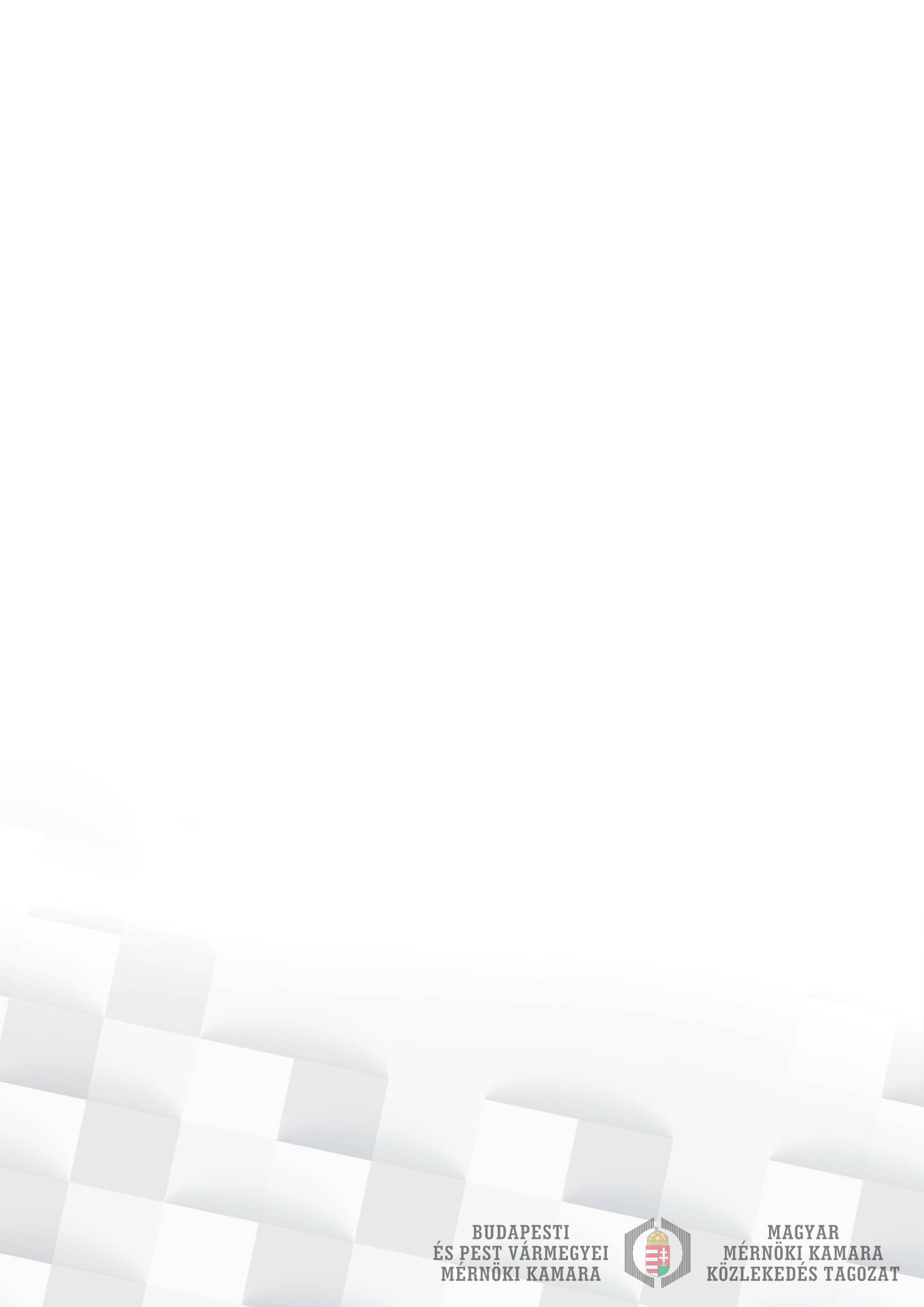 2024.05.08-10.Jelentkezési határidő: 2024. 04. 30.Árak napi bontásban2024Három nap konferencia részvétel, 2 éjszaka szállással, teljes ellátással, minden programmal, üdvözlő csomaggal / 1ágyas elhelyezéssel (05.08-10)br. 190.000.-Három nap konferencia részvétel, 2 éjszaka szállással, teljes ellátással, minden programmal, üdvözlő csomaggal / 2ágyas elhelyezéssel (05.08-10)br. 170.000.-Két nap konferencia részvétel, 1 éjszaka szállással, érkezés napján ebéddel és vacsorával, utazás napján reggelivel és ebéddel, kávészünetekkel, minden programmal, üdvözlő csomaggal / 1ágyas elhelyezéssel (05.08-09 vagy 05.09-10)br. 125.000.-Két nap konferencia részvétel, 1 éjszaka szállással, érkezés napján ebéddel és vacsorával, utazás napján reggelivel és ebéddel, kávészünetekkel, minden programmal, üdvözlő csomaggal / 2ágyas elhelyezéssel (05.08-09 vagy 05.09-10)br. 110.000.-Három nap konferencia részvétel, szállás nélkül, minden nap ebéddel, kávészünetekkel, üdvözlő csomaggalbr. 120.000.-Két nap konferencia részvétel, szállás nélkül, minden nap ebéddel, kávészünetekkel és üdvözlő csomaggalbr. 95.000.-Egy nap konferencia részvétel, szállás nélkül, 1 ebéddel, kávészünetekkel és üdvözlő csomaggalbr. 60.000.-Szakmai továbbképzés: 1 nap konferencia részvétel, ebéd és üdvözlő csomag nélkül, csak kávészünetekkel.2 vagy 3 nap részvétel esetén csak 1 nap számolható el szakmai továbbképzésként, a további napra / napokra az 1 vagy 2 napos konferencia részvétel fizetendő pluszban (60.000.- vagy 95.000.-)21.000.-+ 27 % ÁFA(bruttó 26 670.-)